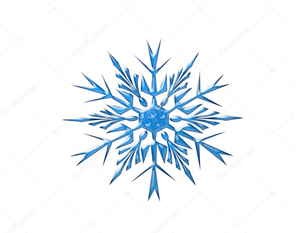 PROGRAM ZAJĘĆ W DNIU  23.02.2023 (CZWARTEK)PROWADZONYCH W RAMACH AKCJI „ZIMA W MIEŚCIE 2023”  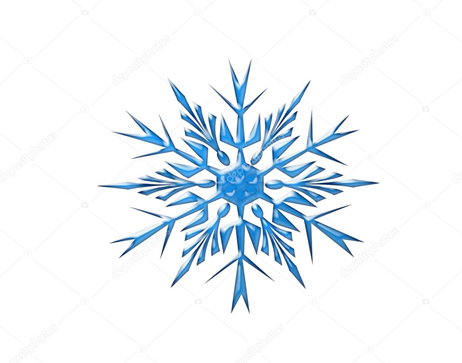 GODZINY ZAJĘĆ:RODZAJ ZAJĘĆ GRUPA MIEJSCE ZAJĘĆ7.00-8.00Przyjmowanie uczestników.Podział na grupy i sprawdzenie listy obecności.Omówienie planu dnia.WszyscyPlacówka8.00 – 8.30BHP w czasie akcji „Zima w mieście”Przypomnienie regulaminu akcji „Zima w mieście”Przypomnienie zasad bezpiecznego korzystania z placu zabaw, sali gimnastycznej oraz ppoż.Przypomnienie  zasad poruszanie się po drogach i zasadami zachowania w środkach komunikacji.ZABAWY ŚWIETLICOWEWszyscyPlacówka8. 30- 9.00ŚNIADANIEWszyscy Stołówka szkolna9.00- 11.30Masa solnaGr. 1 p. OlaMłodzieżowy Dom Kultury im. Marii Gwizdak ul. H.Ch. Andersena 412.00- 13.00OBIADPLACÓWKA                    ************************************************************************************************************                    ************************************************************************************************************                    ************************************************************************************************************                    ************************************************************************************************************9.00- 12.00PRZYGODY Z ILUSTRACJĄGr.2 p. EwelinaMłodzieżowy Dom Kultury im. Marii Gwizdak ul. H.Ch. Andersena 412.00- 13.00OBIADGr.2 p. EwelinaPLACÓWKA                     ***************************************************************************************************                     ***************************************************************************************************                     ***************************************************************************************************                     ***************************************************************************************************9.00- 10.00DŁUGOPISY 3DGr.3p. Ewaplacówka11.00- 13.00BASENGr.3p. EwaCRS BIELANYUL. LINDEGO                         ************************************************************************************************************                        ************************************************************************************************************                        ************************************************************************************************************                        ************************************************************************************************************9.00- 10.00PAPIEROPLASTYKAGr. 4p. ArturPLACÓWKA10.00-13.00 ZIM NA HAWAJACH- UKULELEGr. 4p. ArturMłodzieżowy Dom Kultury im. Marii Gwizdak ul. H.Ch. Andersena 4                       ************************************************************************************************************                       ************************************************************************************************************                       ************************************************************************************************************                       ************************************************************************************************************13.00- 14.00   Obiad wszyscystołówka szkolna13.00- 16.00SALA ZABAW FIKOŁKIGr. 1 p. OlaGr. 2p. EwelinaGALERIA PÓŁNOCNA14.00- 15.00Zajęcia sportowe:-gry zespołowe-sala zabaw-ping-pong-zabawy i gry ruchoweGR 3.P. EwaGR. 4p. Arturplacówka15.00- 16.00Seans filmowyGR 3.P. EwaGR. 4p. Arturplacówka16.00 – 17.00Zajęcia świetlicoweWSZYSCYPlacówka